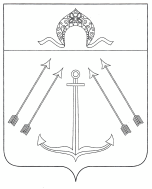 СОВЕТ  ДЕПУТАТОВ ПОСЕЛЕНИЯ  КОКОШКИНО   В ГОРОДЕ МОСКВЕ	_______________________________________________________________________Проект внесен                                                                                      администрацией поселения Кокошкино  	РЕШЕНИЕ                                                       от  07 ноября  2019  года № О внесении изменений в Устав поселения Кокошкино В целях приведения Устава поселения Кокошкино в соответствие с Законом города Москвы от 6 ноября 2002 года №56 «Об организации местного самоуправления в городе Москве» Совет депутатов поселения Кокошкино решил:1. Внести в Устав поселения Кокошкино следующие изменения:  	         1) Пункт 2 статьи 3 дополнить подпунктами 40.1) и 40.2) следующего содержания:«40.1) формирование перечня организаций для управления многоквартирным домом, в отношении которого собственниками помещений в многоквартирном доме не выбран способ управления таким домом или выбранный способ управления не реализован, не определена управляющая организация;40.2) определение управляющей организации для управления многоквартирным домом, в отношении которого собственниками помещений не выбран способ управления таким домом в порядке, установленном Жилищным кодексом Российской Федерации, или выбранный способ управления не реализован, не определена управляющая организация;»;         1)  статью 15 дополнить пунктами 54.1) и 54.2) следующего содержания:54.1) формирование перечня организаций для управления многоквартирным домом, в отношении которого собственниками помещений в многоквартирном доме не выбран способ управления таким домом или выбранный способ управления не реализован, не определена управляющая организация;54.2) определение управляющей организации для управления многоквартирным домом, в отношении которого собственниками помещений не выбран способ управления таким домом в порядке, установленном Жилищным кодексом Российской Федерации, или выбранный способ управления не реализован, не определена управляющая организация;».2. Направить настоящее решение на государственную регистрацию в Главное управление Министерства юстиции Российской Федерации по Москве в сроки и порядке, установленные Федеральным законом от 21 июля 2005 года № 97-ФЗ «О государственной регистрации уставов муниципальных образований».3. Опубликовать настоящее решение после государственной регистрации в бюллетене «Московский муниципальный вестник».        4. Настоящее решение вступает в силу после его официального опубликования.Глава поселения Кокошкино	       	        			                                 Е.В. Сорокин